Το μικρό μας πουλάκι πεινάει Βοήθησε το να χορτάσει δίνοντας του τόσους σπόρους όσους λέει ο αριθμός Μην το ταΐσεις όμως απότομα μήπως…..βαρυστομαχιάσει 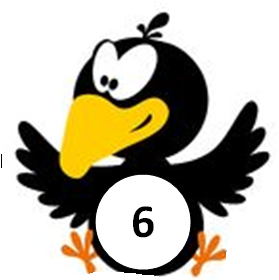 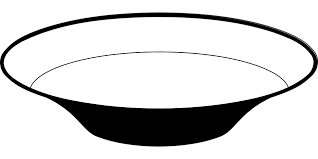 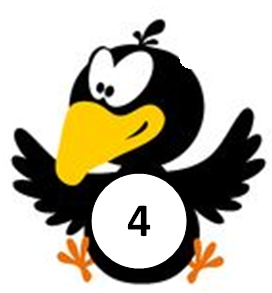 